16.1	النظر في المسائل المتصلة بأنظمة النفاذ اللاسلكي بما فيها الشبكات المحلية الراديوية (WAS/RLAN) في نطاقات التردد بين MHz 5 150 وMHz 5 925، واتخاذ التدابير التنظيمية المناسبة، بما في ذلك توزيعات طيف إضافية للخدمة المتنقلة وفقاً للقرار 239 (WRC-15)؛الجزء 5 - نطاق التردد MHz 5 925-5 850مقدمةللخدمة المتنقلة، في نطاق التردد 5 850-925 5 MHz، توزيع على أساس أولي مشترك مع الخدمتين الثابتة والثابتة الساتلية.وفي أوروبا وبلدان المؤتمر الأوروبي لإدارات البريد والاتصالات (CEPT)، هناك قرار صادر عن المفوضية الأوروبية بشأن الطيف يتعلق باستخدام أنظمة النقل الذكية (ITS) غير الحصرية في إطار توزيع الخدمة المتنقلة القائم على أساس أولي في هذا النطاق. وتُبيّن نتائج الدراسات الحالية المتاحة في أوروبا أن أياً من تقنيات التخفيف الخاضعة للدراسة لا تكفي على نحو منفرد لحماية أنظمة النقل الذكية (ITS) من أنظمة النفاذ اللاسلكي للشبكات المحلية الراديوية (WAS/RLAN)، وهي بحاجة إلى مزيد من التحقق. وفضلاً عن ذلك، تنظر بلدان المؤتمر الأوروبي لإدارات البريد والاتصالات (CEPT) في مبدأ المساواة في النفاذ إلى الطيف المستعمل بالتقاسم بالنسبة لأنظمة السكك الحديدية في المناطق الحضرية في جزء من هذا النطاق، فيما يتعلق بأنظمة النقل الذكية (ITS). وجرى تصميم نطاق التردد 725 5-875 5 MHz أيضاً بوصفه نطاق تردد مرتبطاً بالمجالات الصناعية والعلمية والطبية (ISM) في لوائح الراديو بحيث يُتوقع أن تكون الخدمات التي تستعمل هذا النطاق قوية بما يكفي للعمل في بيئة مليئة بالتحديات.وتشير بلدان المؤتمر الأوروبي لإدارات البريد والاتصالات (CEPT) إلى أن الدراسات الحالية تُبيّن الصعوبات في تحقيق التعايش بين الشبكات المحلية الراديوية (RLAN) العاملة خارج المباني بقدرة تصل إلى 1 W مع الاستعمال غير المقيّد والخدمات القائمة الأخرى دون فرض أي قيود إضافية على الخدمات القائمة مثل الخدمة الثابتة الساتلية (مستقبلات المحطات الفضائية) والتطبيقات القائمة في إطار الخدمة المتنقلة مثل أنظمة النقل الذكية (ITS) (بما في ذلك السكك الحديدية في المناطق الحضرية). وهي بالتالي لا تؤيد إجراء أي تغيير في لوائح الراديو في هذا النطاق.ونظراً لاستكمال هذا البند من جدول الأعمال دون اقتراح أي عمل جديد، فلم يعد هناك ضرورة للإبقاء على القرار 239 (WRC-15).المقترحاتالمـادة 5توزيع نطاقات الترددالقسم IV - جدول توزيع نطاقات التردد
(انظر الرقم 1.2)NOC	EUR/16A16A5/1#49958MHz 6 700-5 570الأسباب:	تشير بلدان المؤتمر الأوروبي لإدارات البريد والاتصالات (CEPT) إلى أن الدراسات الحالية تُبيّن الصعوبات في تحقيق التعايش بين الشبكات المحلية الراديوية (RLAN) العاملة خارج المباني بقدرة تصل إلى 1 W مع الاستعمال غير المقيّد والخدمات القائمة الأخرى دون فرض أي قيود إضافية على الخدمات القائمة مثل الخدمة الثابتة الساتلية (مستقبلات المحطات الفضائية) والتطبيقات القائمة في إطار الخدمة المتنقلة مثل أنظمة النقل الذكية (ITS) (بما في ذلك السكك الحديدية في المناطق الحضرية). وهي بالتالي لا تؤيد إجراء أي تغيير في لوائح الراديو في هذا النطاق.SUP	EUR/16A16A5/2#49964القـرار 239 (WRC-15)دراسات بشأن أنظمة النفاذ اللاسلكي بما فيها الشبكات المحلية الراديوية 
في نطاقات التردد بين MHz 5 150 وMHz 5 925الأسباب:	نظراً لاستكمال هذا البند من جدول الأعمال دون اقتراح أي عمل جديد، فلم يعد هناك ضرورة للإبقاء على القرار 239 (WRC-15).___________المؤتمر العالمي للاتصالات الراديوية (WRC-19)
شرم الشيخ، مصر، 28 أكتوبر - 22 نوفمبر 2019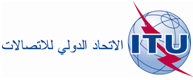 الجلسة العامةالإضافة 5
للوثيقة 16(Add.16)-A4 أكتوبر 2019الأصل: بالإنكليزيةمقترحات أوروبية مشتركةمقترحات أوروبية مشتركةمقترحات بشأن أعمال المؤتمرمقترحات بشأن أعمال المؤتمربند جدول الأعمال 16.1بند جدول الأعمال 16.1